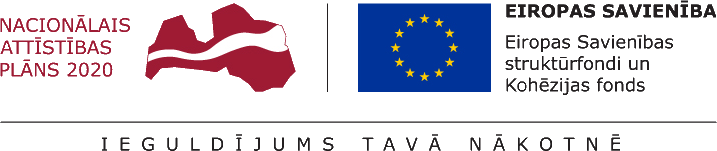 Siltumnīcefekta gāzu emisiju samazinājuma aprēķina metodiskie norādījumi 13.1.3.1. pasākuma ūdenssaimniecības tehnoloģisko procesu energoefektivitātes projektu iesniegumu atlaseiAprēķinus veic atbilstoši:apstrādātajam notekūdeņu apjomam vai faktiskajam tīklā ievadītajam ūdens apjomam darbībām saskaņā ar 2016. gada 8. marta Ministru kabineta noteikumu Nr. 152 “Darbības programmas “Izaugsme un nodarbinātība” 4.2.2. specifiskā atbalsta mērķa “Atbilstoši pašvaldības integrētajām attīstības programmām sekmēt energoefektivitātes paaugstināšanu un atjaunojamo energoresursu izmantošanu pašvaldību ēkās" īstenošanas noteikumi” (turpmāk – Noteikumu) 41.3.1 2. un 41.3.1 3. apakšpunktu;aizstātās elektroenerģijas daudzumam, ievērojot nosacījumus saražotās enerģijas izmantošanai uzņēmuma pašpatēriņam gada griezumā, darbībām saskaņā ar Noteikumu 41.3.1 1. apakšpunktu.Siltumnīcefekta gāzu (turpmāk – SEG) emisiju samazinājumu gadā aprēķina katram projektā iekļautajam ūdensapgādes un notekūdeņu attīrīšanas procesam atsevišķi. Projekta iesniedzējs var izvēlēties datus norādīt un veikt aprēķinus par atsevišķiem procesiem vai iekārtām, kuri visprecīzāk ataino projektā paredzētos ieguldījumus, ja tiem tiek veikta atsevišķa elektroenerģijas un apstrādātā notekūdens vai tīklā ievadītā dzeramā ūdens apjoma uzskaite.Apstrādāto notekūdeņu apjomu un faktisko tīklā ievadīto ūdens apjomu pirms projekta īstenošanas nosaka, ņemot vērā uzņēmuma uzskaitīto apstrādāto ūdens apjomu vidēji gadā trīs pēdējo gadu periodā.Apstrādāto notekūdeņu apjomu un faktisko tīklā ievadīto ūdens apjomu pēc projekta īstenošanas nosaka, ņemot vērā uzņēmuma prognozi par faktisko jaudu samazināšanu vai palielināšanu, kā arī ņemot vērā paredzamos pašvaldības populācijas rādītājus.SEG emisiju samazinājumu gadā Noteikumu 41.3.1 2. un 41.3.1 3. apakšpunktam aprēķina, izmantojot šādu formulu:, kur – SEG emisiju samazinājums gadā atbilstoši apstrādātajam notekūdeņu apjomam vai faktiskajam tīklā ievadītajam ūdens apjomam pakalpojumam, procesam vai iekārtai, t CO2 ekv./gadā; – vidējais elektroenerģijas patēriņš pakalpojumam, procesam vai iekārtai trīs gadu periodā pirms pasākuma īstenošanas, MWh/gadā; – vidējais apstrādātais notekūdeņu apjoms vai faktiskais tīklā ievadītais ūdens apjoms pakalpojumam, procesam vai iekārtai trīs gadu periodā pirms pasākuma īstenošanas, m3/gadā; – elektroenerģijas patēriņš pakalpojumam, procesam vai iekārtai pēc pasākuma īstenošanas, MWh/gadā; – apstrādātais notekūdeņu apjoms vai faktiskais tīklā ievadītais ūdens apjoms pakalpojumam, procesam vai iekārtai pēc pasākuma īstenošanas, m3/gadā; – CO2 emisijas faktors piegādātajai elektroenerģijai, t CO2 ekv./MWh.Ja nav paredzama apstrādāto notekūdeņu apjoma vai faktiskā tīklā ievadītā ūdens apjoma izmaiņas, pieņem, ka parametri Apirms un Apēc ir vienādi un šos parametrus aprēķinā par SEG emisiju samazinājumu gadā neiekļauj un uzrāda tikai elektroenerģijas patēriņa izmaiņas.SEG emisiju samazinājumu gadā, ja tiek uzstādītas atjaunojamo energoresursu iekārtas  elektroenerģijas ražošanai, aprēķina, izmantojot šādu formulu: , kur – SEG emisiju samazinājums gadā, ja tiek uzstādītas atjaunojamo energoresursu iekārtas elektroenerģijas ražošanai, t CO2 ekv./gadā; – plānotais saražotais elektroenerģijas apjoms pēc projekta īstenošanas, ievērojot nosacījumus saražotās enerģijas izmantošanai uzņēmuma pašpatēriņam gada griezumā, MWh/gadā; – CO2 emisijas faktors aizstātajai elektroenerģijai no tīkla3, t CO2 ekv./MWhKopējo SEG emisiju samazinājumu gadā aprēķina, izmantojot šādu formulu: , kur – kopējais SEG emisiju samazinājums gadā, t CO2 ekv./gadā; – SEG emisiju samazinājums gadā atbilstoši apstrādātajam notekūdeņu apjomam vai faktiskajam tīklā ievadītajam ūdens apjomam pakalpojumam, procesam vai iekārtai, t CO2 ekv./gadā; – SEG emisiju samazinājums gadā, ja tiek uzstādītas atjaunojamo energoresursu iekārtas elektroenerģijas ražošanai, t CO2 ekv./gadā.Metodiskajos norādījumos veiktie aprēķini iekļaujami vai pievienojami ūdenssaimniecības uzņēmuma energoaudita pārskatā, vides pārvaldības sistēmas vai energopārvaldības sistēmas dokumentācijā. Papildus dokumentācijai jāiesniedz apliecinājums par apstrādāto notekūdeņu apjomu vai faktisko tīklā ievadīto ūdens apjomu pakalpojumam, procesam vai iekārtai pirms pasākuma īstenošanas un elektroenerģijas patēriņu pakalpojumam, procesam vai iekārtai pirms pasākuma īstenošanas par trīs pēdējo gadu periodu.Projekta iesnieguma veidlapā norādāmo plānoto Eiropas Reģionālās attīstības fonda finansējumu uz vienu ietaupīto ogļskābās gāzes emisijas ekvivalenta tonnu gadā aprēķina atsevišķi:ūdensapgādes pakalpojumiem, ja projekta ietvaros plānotas darbības ūdensapgādes pakalpojumu sniegšanai nepieciešamo tehnoloģisko procesu energoefektivitātes uzlabošanai;kanalizācijas pakalpojumiem, ja projekta ietvaros plānotas darbības kanalizācijas pakalpojumu sniegšanai nepieciešamo tehnoloģisko procesu energoefektivitātes uzlabošanai;projekta ietvaros iekļautajai ūdenssaimniecības pakalpojumu sistēmai.